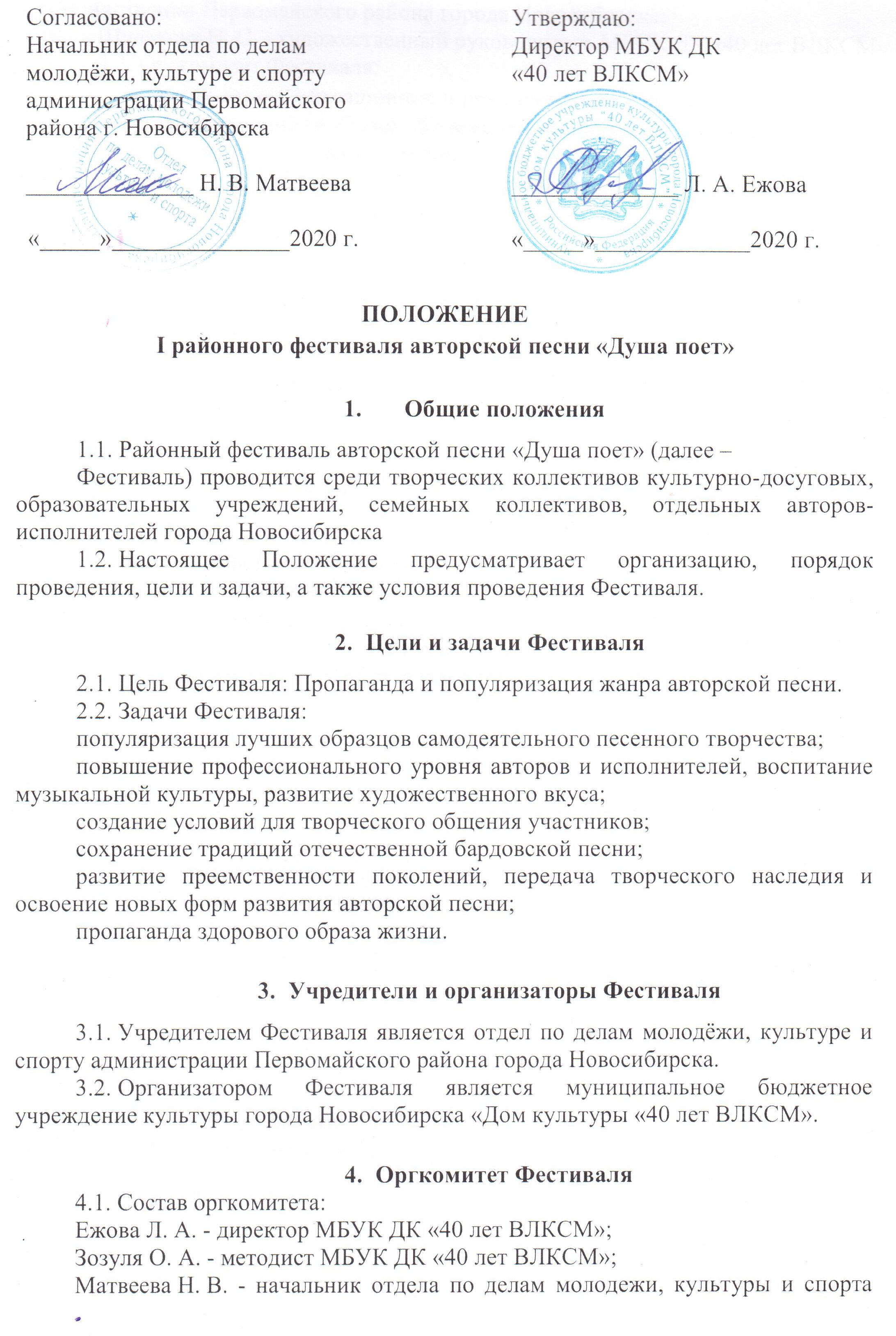 администрации Первомайского района города Новосибирска; Шулакова Н. С. - художественный руководитель МБУК ДК «40 лет ВЛКСМ».4.2. Оргкомитет Фестиваля:проводит организационные и рекламные мероприятия; своевременно сообщает обо всех изменениях в регламенте Фестиваля; формирует состав жюри Фестиваля для определения участников Гала-концерта и лауреатов и дипломантов Фестиваля.обеспечивает предоставление времени для репетиций на сцене, светового, звукового и видеооборудования;разрешает возникающие организационные и спорные вопросы совместно с участниками Фестиваля;имеет право изменять правила Фестиваля в сторону улучшения качества его работы;оставляет за собой право использования аудио и видеозаписи участников Фестиваля в рекламных, информационных, методических целях.Условия и порядок проведения Фестиваля5.1. Фестиваль проводится в два этапа. 	I этап: для участия необходимо  с 20 декабря 2020 года до 25 января 2021 года (включительно) направить на адрес электронной почты shulakova7070@mail.ru:видеопрезентацию творческого номера в любом из современных форматов;заявку (приложение 1), в заявке указать технические условия (количество микрофонов и гитар для подключения);  согласие на обработку персональных данных (приложение 2); копию, скан квитанции об оплате организационного взноса (см. п.6 Положения).ВАЖНО! В свободной форме подаётся информация о коллективе (исполнителе) (дата создания, руководитель (-ли), творческий путь, участие в конкурсах и фестивалях, награды) для использования материала в сценарии Гала-концерта.II этап: Гала-концерт Фестиваля состоится 30 января 2021 года в 14-00 в концертном зале МБУК ДК «40 лет ВЛКСМ» (ул. Узорная 1/2).5.2. Возможно проведение Фестиваля в дистанционном формате.5.3. Участники Фестиваля представляют номера в следующих номинациях:«Авторская песня» (автор стихов и музыки)«Авторская песня» (автор музыки)«Авторская песня» (автор стихов)«Исполнитель авторской песни»«Лучший коллектив» (дуэт, трио, ансамбль)«Надежда авторской песни» (для юных участников)«Поэзия собственного сочинения».Максимальное количество номинаций для участника – две. 5.4. Непосредственными участниками Фестиваля являются:а) творческие коллективы культурно-досуговых и образовательных учреждений; б) семейные коллективы;в) творческие коллективы ССУЗов и ВУЗов;г) отдельные авторы- исполнители.5.4. Возрастные категории:I возрастная категория: 14-18 лет;II возрастная категория: 19-25 лет;III возрастная категория: 26 и старше.5.5.  Участники Фестиваля получают дипломы лауреата I, II, III степени, дипломанта 1, 2, 3 степени. В диплом будет занесена информация, указанная в заявке.Заявки, поданные после указанного срока и не соответствующие установленому образцу, к рассмотрению не принимаются.6. Финансовые условия6.1. Организационный взнос за участие в Фестивале составляет 300 рублей за творческий номер.ВАЖНО: ОПЛАТУ ПРОИЗВОДИТЬ ПОСЛЕ 11 ЯНВАРЯ 2021 года.6.2. Способы оплаты.Оплата может быть произведена за наличный расчёт от физического лица в кассу МБУК ДК «40 лет ВЛКСМ» (понедельник, среда, пятница с 16-00 до 20-00).Оплата по безналичному расчёту (от организации) производится по указанным реквизитам:ДФ и НП мэрии (муниципальное бюджетное учреждение культуры города Новосибирска «Дом культуры «40 лет ВЛКСМ»; л/с 016.16.007.8)ИНН 5409111492, КПП 540901001Банк получателя:Сибирское ГУ Банка России // УФК по Новосибирской области, г.Новосибирскр/счёт 03234643507010005100БИК 015004950Назначение платежа: За участие в фестивале «Душа поет».Код дохода 89000000000000000130, КОСГУ 130Тип средств 20.00.00, л/с 016.16.007.8 в ДФ и НП мэрии (МБУК «ДК «40 лет ВЛКСМ»), без НДС.6.3. Оплата за участие в Фестивале производится на момент подачи заявки. К заявке прилагается копия платежного документа. В случае отказа от участия в Фестивале организационный взнос не возвращается.6.4. Полученные средства идут на организационные расходы.7. Контакты организаторов ФестиваляМуниципальное бюджетное учреждение культуры города Новосибирска «Дом культуры «40 лет ВЛКСМ», город Новосибирск, Первомайский район, улица Узорная, 1/2 (ост. городского транспорта и электричек – «пос. Матвеевка»).Сайт: www.dk40let.su Социальная сеть: https://vk.com/dk40let Электронная почта для предоставления информации (заявок, квитанций, видеоматериалов): shulakova7070@mail.ruПолучить полную информацию о проведении Фестиваля можно по телефону: (383)307-18-05.Координатор Фестиваля: Шулакова Наталья Сергеевна – художественный руководитель МБУК ДК «40 лет ВЛКСМ», телефон: 8-923-106-42-15.Приложение № 1Заявка участника фестиваляЗаявка высылается отдельно на каждого участника в формате Word на электронный адрес: shulakova7070@mail.ruЗаявка на участие высылается с согласием на обработку персональных данных участника Фестиваля.Приложение № 2СОГЛАСИЕна обработку персональных данныхВ соответствии с Федеральным законом от 27.07.2006 №152-ФЗ «О персональных данных», Я _________________________________________________________________________________________________,Ф.И.О. (далее –  участник)
Я _________________________________________________________________________________________________,Ф.И.О. родителя (законного представителя)паспорт __________________________ выдан ____________________________________________________________ 
                                     серия, номер                                                                                               кем выдан	 
_______________________________«____» ________ ___________г., являясь родителем (законным представителем)                                                                       	дата выдачи__________________________________________________________________________________________________,Ф.И.О.  участника (далее –  участник)даю согласие на обработку его персональных данных муниципальному бюджетному учреждению культуры города Новосибирска «Дом культуры «40 лет ВЛКСМ», находящемуся по адресу: город Новосибирск, улица Узорная, 1/2, (далее – Учреждение) с использованием средств автоматизации или без использования таких средств с целью наиболее полного исполнения Учреждением своих обязанностей, обязательств и компетенций, определенных Федеральным законом от 29.12.2012 № 273-ФЗ «Об образовании в Российской Федерации», а также принимаемыми в соответствии с ним другими законами и иными нормативно-правовыми актами Российской Федерации в области образования, культуры: осуществления учета  участников фестивалей, конкурсов, соревнований, конференций, иных подобных мероприятий, творческих и культурно-массовых мероприятий (далее - мероприятия), проводимых Учреждением, результатов  такого участия, формирования баз данных для участия в  мероприятиях, использования в уставной деятельности Учреждения с применением средств автоматизации или без таких средств, включая размещение в информационно-телекоммуникационных сетях с целью предоставления доступа к ним, планирования, организации, регулирования и контроля деятельности Учреждения в целях осуществления государственной политики в области образования, культуры, а также хранения в архивах данных об этих результатах.Я предоставляю Учреждению право осуществлять следующие действия (операции) с персональными данными Обучающегося, родителей (законных представителей): сбор, систематизацию, накопление, хранение, уточнение (обновление, изменение), использование, обезличивание, блокирование, уничтожение. Учреждение вправе размещать обрабатываемые персональные данные участника в информационно-телекоммуникационных сетях с целью предоставления доступа к ним ограниченному кругу лиц: участникам мероприятий, родителям (законным представителям) участников мероприятий, а также административным и педагогическим работникам Учреждения, органам государственной власти и местного самоуправления.Учреждение вправе включать обрабатываемые персональные данные участников мероприятий в списки (реестры) и отчетные формы, предусмотренные нормативными документами федеральных и муниципальных органов, регламентирующими предоставление отчетных данных.Перечень персональных данных, на обработку которых я даю согласие, включает персональные данные участников мероприятий:- паспортные, анкетные и биографические данные, данные свидетельства о рождении участника;- сведения об участии в мероприятиях;- сведения о родителях (законных представителях): фамилия, имя, отчество, гражданство, место работы, контактная информация;- сведения о социальном статусе семьи;- социальные льготы участника мероприятий;- адрес постоянного проживания и адрес прописки, контактные телефоны;- сведения об участии, итогах участия в мероприятиях.Учреждение вправе размещать следующие обрабатываемые персональные данные участника мероприятий в помещениях Учреждения, в информационно-телекоммуникационных сетях: о его достижениях при участии в мероприятиях с целью предоставления доступа к ним неограниченному кругу лиц: фамилия, имя, отчество; пол; дата рождения; гражданство; информация об участии, результатах участия в мероприятиях.  Данное согласие действует до достижения целей обработки персональных данных или в течение срока хранения информации. Данное согласие может быть отозвано в любой момент по моему письменному заявлению. Я подтверждаю, что, давая такое согласие, я действую по собственной воле и в своих интересах. Обязуюсь предоставить информацию об изменении персональных данных в течение месяца со дня получения документов об этих изменениях.Подтверждаю, что ознакомлен (а) с документами Учреждения, устанавливающими порядок обработки персональных данных, а также с моими правами и обязанностями в этой области.Я оставляю за собой право отозвать свое согласие посредством составления соответствующего письменного документа, который может быть направлен мной в адрес Учреждения по почте заказным письмом с уведомлением о вручении либо вручен лично под расписку представителю Учреждения.Подпись _________________    ФИО ______________________________________1.Наименование учреждения (организации)2.Юридический адрес3.Исполнитель (название коллектива или Ф.И.О. участника)4.Состав (количество участников)5.Возраст участников (исполнителя)6.Ф.И.О. руководителя7.Номинация8.Название творческого номера9.Автор, композитор10.Хронометраж11.Контактное лицо(номер телефона и адрес электронной почты обязательны)12.Технические условия на выступление